Сумська міська рада VІІ СКЛИКАННЯ               СЕСІЯРІШЕННЯвід                    2018 року №                 -МРм. СумиРозглянувши звернення громадянина, надані документи, відповідно до протоколу  засідання постійної комісії з питань архітектури, містобудування, регулювання земельних відносин, природокористування та екології Сумської міської ради від 13.09.2018 № 127, відповідно до статей 12, 79-1 Земельного кодексу України, статті 56 Закону України «Про землеустрій», керуючись пунктом 34 частини першої статті 26 Закону України «Про місцеве самоврядування в Україні», Сумська міська рада  ВИРІШИЛА:Надати дозвіл Галуну Андрію Сергійовичу (2962511715) на розроблення технічної документації щодо поділу земельної ділянки площею 1,6818 га, кадастровий номер 5910136300:14:003:0058, яка знаходиться в комунальній власності територіальної громади м. Суми та розташована за адресою: м. Суми, проспект Козацький. Категорія та функціональне призначення земельної ділянки: землі житлової та громадської забудови Сумської міської ради для іншої житлової забудови.Сумський міський голова							О.М. ЛисенкоВиконавець: Клименко Ю.М.Ініціатор розгляду питання –– постійна комісія з питань архітектури, містобудування, регулювання земельних відносин, природокористування та екології Сумської міської ради Проект рішення підготовлено департаментом забезпечення ресурсних платежів Сумської міської радиДоповідач – департамент забезпечення ресурсних платежів Сумської міської ради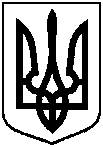 Проектоприлюднено «__»_________2018 р.Про надання дозволу Галуну А.С. на розроблення технічної документації щодо поділу земельної ділянки, яка розташована за адресою: м. Суми, проспект Козацький